 THE BIBLIOGRAPHICAL SOCIETY OF AUSTRALIA AND NEW ZEALAND INC.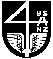 ABN  71 121 861 846		Incorp. in Victoria Assoc. No. A006045AUwww.BSANZ.orgMEMBERSHIP APPLICATIONName (incl. title): …………………………………………………………………………Address: 	.................................................................................................		..................................................................................................Email: 	..................................................................................................Phone: 	…………………………………………………………………..I wish to apply for membership of The Bibliographical Society of Australia and New Zealand Inc. as an Ordinary member / Student member* (delete whichever does not apply).I support the aims of the Society and agree to abide by its Rules.Signed		…………………………..			Date  …………………………*Student membership is available to full-time students enrolled at a university, library, or equivalent institution.  Applicants for student membership should include evidence of enrolment such as a photocopy of a current student card or a letter from their supervisor.Please post or scan and email this application to the Honorary Secretary, Professor Bryan Coleborne, PO Box 390, Yass NSW 2582, Australia. bibsocanzsecretary@outlook.comYour application will be assessed by the Committee and if approved you will be contacted by the Honorary Treasurer with advice on how to pay your initial membership fee.Currently the membership fee is $75 per annum for ordinary members and $45 per annum for student members.Members receive Script & Print: the Bulletin of the BSANZ, published quarterly, the BSANZ irregular publication, Broadsheet, and discounts on the Occasional Publications of the Society. They also have the right to speak and vote at meetings of the Society, to offer papers at the Society’s conferences, and to submit research to be considered for publication in the Society’s Occasional Publications series.